L’arthrose interdigitaleDéfinitionL’arthrose interdigitale correspond à une détérioration du cartilage des articulations inter-phalangiennes au niveau des doigts, surtout 2ème, 3ème et 4ème. Elle apparait généralement entre 40 et 60 ans. L’atteinte de la dernière articulation du doigt (inter-phalangienne distale) est plus courante que celle de  l’articulation intermédiaire (inter-phalangienne proximale).L’arthrose de l’articulation inter phalangienne se caractérise par :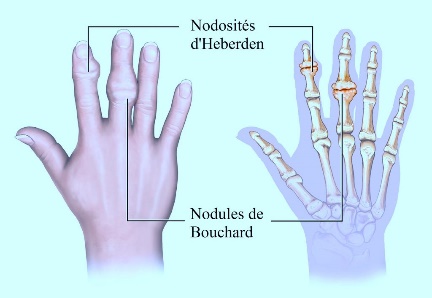 Douleurs lancinantes au niveau de l’articulation lors des mouvementsMaladresse et difficultés lors des prises finesEngourdissement des doigts longsDiminution de l’extension de l’articulationSecondairement, une déviation du doigt peut apparaître au niveau de l’articulationPlus tard, des nodosités peuvent apparaître : la nodosité d’Heberden pour l’inter-phalangienne distale ; la nodosité de Bouchard pour l’inter-phalangienne proximale. Traitement médicalLe traitement médical repose sur la diminution de la douleur par :Des anti-inflammatoires et antalgiquesUne orthèse de repos et une fonctionnelle, afin de diminuer les contraintes sur l’articulationInjections de corticostéroïdes en cas de poussées très douloureusesTraitement chirurgicalLe traitement chirurgical n’est envisagé que lors de l’échec du traitement médical, ou pour des raisons purement esthétiques. Pour l’inter-phalangienne proximale, les traitements possibles sont : La prothèse, qui correspond à une néo-articulation, permet de conserver les mouvements, néanmoins sa stabilité est faible, c’est pourquoi ce type de traitement est rare. La dénervation de l’articulation, qui permet de supprimer les douleurs.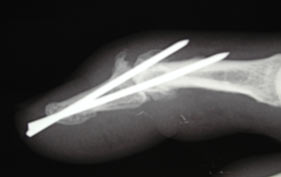 Pour l’inter-phalangienne distale, on peut proposer : L’arthrodèse, qui correspond à la fusion des 2 os de l’articulation par l’intermédiaire d’une tige métallique. Cette intervention à l’avantage de garantir une bonne stabilité dans le tempsL’émondage articulaire, qui correspond en la suppression des nodosités articulaire, est une autre intervention chirurgicale possible. Elle a essentiellement un rôle esthétique, et ne permet pas de diminuer les douleurs engendrées par l’arthrose.